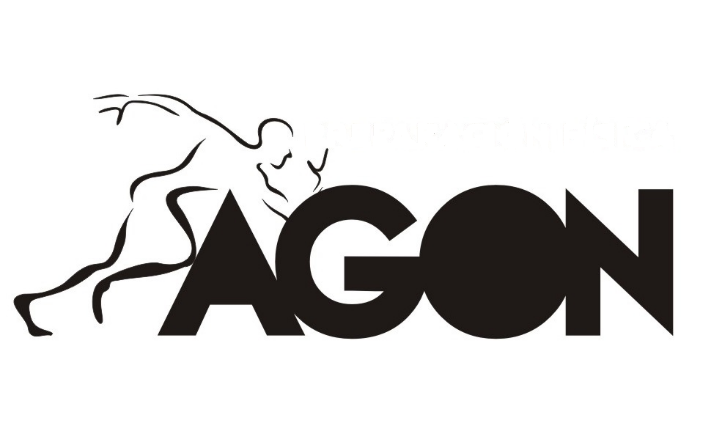 SECCIÓN: AGON CHEFTÍTULO:AUTOR:	FECHA:	TÍTULO DEL ARTÍCULOEl título del artículo debería de ser, en la mayoría de los casos, el nombre del plato en cuestión, además del acompañamiento, si lo llevara.El título deberá escribirse en mayúsculas.IMAGEN Debería de aparecer una imagen del plato en cuestión, que será la original, en caso de aportarla, o en su defecto, una aproximación. Las imágenes deberían ser libres de derecho de uso, para ello en Google en opciones de búsqueda se puede seleccionar dicho parámetro. Desde AGON no nos hacemos responsables ni solidarizamos con cualquier imagen que no cumpla con los requisitos de derechos de autor, si una imagen fuera denunciada será retirada inmediatamente del artículo. En caso de aportar una imagen real hecha por el autor, el propio autor acepta que ésta aparezca publicada en la web y/o la revista.“LA IMAGEN DEBERÁ SER ENVIADA COMO IMAGEN JUNTO AL DOCUMENTO DE WORD, POR TANTO LA IMAGEN SERÁ INCLUIDA DENTRO DEL TEXTO PERO TAMBIÉN ENVIADA COMO ARCHIVO ADJUNTO.”PUNTOS A TENER EN CUENTA EN LA REDACCIÓN DEL ARTÍCULOCALORÍAS POR RACIÓNSe indicará una aproximación de cuántas calorías contiene el plato para cada uno de los comensales.INGREDIENTES PARA “X” PERSONASSe especificará para cuántas personas es la receta y a continuación se detallarán uno a uno los ingredientes y las cantidades de cada uno.PREPARACIÓNFácil y detallada preparación de la receta, explicando cada uno de los pasos de forma sencilla.APUNTE O POSDATA (OPCIONAL)Es posible que la misma receta pueda hacerse con otro ingrediente principal, por ejemplo, o añadir otro ingrediente para buscar más sabor o sabor diferente. Esta clase de apuntes pueden añadirse al final del documento.BIBLIOGRAFÍANo necesaria, pero sí que se tendrá en cuenta, ya que las recetas no suelen tener una investigación científica detrás. Por lo tanto indica únicamente de dónde está extraída.MUCHAS GRACIAS POR COLABORAR CON NOSOTROS, LE ESTAMOS MUY AGRADECIDOS, SIN LA COLABORACIÓN DE TODOS ESTO NO SERÍA POSIBLE.